Para qualquer informação por favor contacte o escritório da nossa paróquia: 732- 254-1800 linha 15 em Português.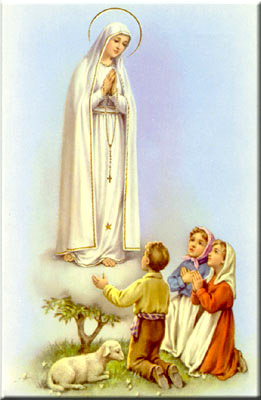 A secretaria Humbelina estará no escritório da paróquia para atender em Português, nas segundas-feiras, quartas-feiras, das 9:00 AM-3:00 PM e sextas-feiras das 9:00AM-2:00PM.VIA-SACRADurante esta Quaresma teremos a oportunidade de participar na Via Sacra nas quartas-feiras as 7:00 PM antes da Missa, e também nas sextas-feiras como do costume, mas sem Missa. Em cada sexta-feira haverá um grupo responsável pela condução da Via Sacra que terá lugar na Igreja as 8:00 PM. O esquema dos grupos e’ o seguinte: 18 de Março -Catequese 25 de Março (Sexta-Feira da Paixão)-Grupo dos Jovens Convidamos a todos os fiéis de participarem desta devoção tanto nas quartas-feiras como nas sextas-feiras. ------------------------------------------------------------------------------FESTA DO DIA DE RAMOS/ANGARIAÇÃO DE FUNDOS A nossa Festa anual do dia de Ramos será no dia 20 de Março no Clube Português após a Missa. Por favor marquem a data. O almoço será servido pelo restaurante Ria Mar com buffet variado, sopa, vinho, bebidas, sobremesa, frutas, café. A festa será animada pelo DJ Malta Amiga. Entradas: adultos- $50.00 e crianças (6-12) $20.00 e (1-5) grátis. Para bilhetes por favor contacte: Victor Domingues, Teresinha Martins, Dalmo Coelho, Ceu Santos, Laurinda Gomes, São Zarco-Pereira.  ------------------------------------------------------------------------------PEREGRINAÇÃO ANUAL AO SANTUÁRIO BLUE ARMY, NJA nossa peregrinação Anual ao Santuário do Imaculado Coração de Maria em Washington, NJ (Blue Army Shrine) será nos dias 28, 29, e 30 de Maio, 2016. As pessoas que quiserem participar da caminhada por favor entrem em comtacto com a Sra. Rosa Fernandes o mais rápido possível para o # 732-261-7761. Todos estão convidados!------------------------------------------------------------------------------ OUTRO MODO DE MANDAR O DÍZIMAA nossa paróquia agora também oferece a possibilidade de usar um código digitalizado que podemos sondar (scan) através do nosso telemóvel ou tablete para mandar o nosso ofertório para a Igreja. Se alguém estiver interessado em usar este modo de fazer a sua oferta, o código digitalizado encontra-se no boletim na página em Inglês.------------------------------------------------------------------------------ Nossa Despensa de Tempo, Talento, & TesouroFim- de- Semana de 12 e 13 de Março 2016Colecta: $6,306.50 + pelo correio: $1,202.00Colecta total: $7,508.50Segunda coleta para ajuda na limpeza da neve: $1,811.00Muito obrigado a todos pela vossa generosidade e sacrifício!INTENÇÕES DAS MISSAS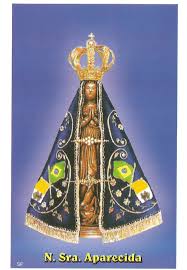 Sábado 12 de Março- Maria do Ceu Pauseiro (Aniversario) e 7º dia por José FigueiredoDomingo- 13 de Março- Paulo Martins e Avo Quarta-feira 16 de Março- João MatosSábado 19 de Março – Jorsino Zarco e familiaresDomingo 20 de Março- Paulo M. Martin e Avo (2º Aniversario)------------------------------------------------------------------------------BISPO-ELEITO JAMES F. CHECCHIONa terça-feira, 08 de março, o Papa Francisco nomeou como o novo Bispo de Metuchen, o Monsignor James F. Checchio, que, até agora, exercia as funções de Reitor do Pontifício Colégio Norte-americano em Roma desde Janeiro 2006 ate’ Janeiro 2016. A Consagração e tomada de posse como Bispo do Msgr. James Checchio sera’ no dia 3 de Maio, 2016. O O Bispo eleito nasceu em Camden, New Jersey em 21 de Abril, 1966 e tem duas irmãs e um irmão. Ele recebeu a sua ordenação sacerdotal no dia 20 de 1992.Maiores detalhes se encontram em Ingles no jornal católico da Diocese (Catholic Spirit). Oferecemos-lhe as nossas boas vindas e orações! ----------------------------------------------------------------------------------SABER PERDOAR
Um dia o Zeca regressou da escola cheio de raiva. Antes que o pai lhe perguntasse alguma coisa, gritou irritado:- O Pedro não devia ter feito aquilo para comigo. Humilhou-me à vista de todos. Quero que ele sofra como eu. Quem me dera que ele parta uma perna...O pai escutou tudo calado enquanto caminhou para o fundo do jardim onde guardava um saco cheio de carvão. O Zeca viu o saco aberto e o pai a propor-lhe:- Filho, faz de conta que aquela camisa branca a secar no varal é o amigo que te ofendeu e cada pedaço de carvão é uma acusação que tens contra ele. Atira-lhe este carvão todo. O miúdo achou a brincadeira divertida e descarregou assim a sua fúria mas a camisa estava longe demais e poucos pedaços acertaram o alvo. No final sentiu-se cansado mas satisfeito por ter conseguido alguma coisa. O pai levou-o então até ao espelho do quarto onde pôde ver a sua figura toda suja de carvão. Só enxergava os dentes e os olhos. O pai concluiu ternamente:- Filho, viste que aquela camisa quase que nem se sujou mas, olha para ti. O mal que desejamos aos outros é aquilo que nos desfigura. Por mais que possamos atrapalhar a vida de alguém com as nossas acusações, a borra, os resíduos e a fuligem ficam sempre em nós mesmos.Jesus ensinou o mesmo: quem não tiver pecado que atire a primeira pedra!Pe. José David Quintal Vieira, scj 